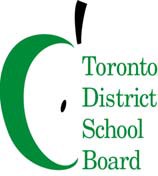 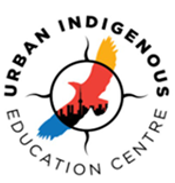 To:                           Members of the Urban Indigenous Advisory Committee (UICAC)
Committee Name:   UICAC
Date:                       Tuesday, March 22nd, 2022
Time:                       6:00 p.m. to 7:30 p.m. Virtual Zoom MeetingCommittee Chair:    Elder Dr. Joanne DallaireAgenda ItemsAgenda ItemsFacilitator/PresenterTimelineActionable ItemsCall to OrderTraditional Opening and Etiquette/Code of Conducted for UICAC Members and GuestsCall to OrderTraditional Opening and Etiquette/Code of Conducted for UICAC Members and GuestsElder Dr. Joanne DallaireWelcome/Introductions. Declarations of Possible Conflict of InterestsReview Terms of ReferenceWelcome/Introductions. Declarations of Possible Conflict of InterestsReview Terms of ReferenceElder Dr. Joanne DallaireApproval of Agenda – February 15th, 2022Approval of Agenda – February 15th, 2022Elder Dr. Joanne DallaireFollow up on Previous Minutes – Action ItemsApproval of Minutes – January 18th, 2022Follow up on Previous Minutes – Action ItemsApproval of Minutes – January 18th, 2022Elder Dr, Joanne DallaireUICAC Priorities for 2021-2022 to be revisited:Facility, 16 Phin- Mobility, Accessibility, Health & Safety, Renovations      Indigenous TDSB Trustee updateHiring Practices, Recruitment, Retention, and Mobility updatesUICAC Priorities for 2021-2022 to be revisited:Facility, 16 Phin- Mobility, Accessibility, Health & Safety, Renovations      Indigenous TDSB Trustee updateHiring Practices, Recruitment, Retention, and Mobility updatesUICAC Priorities for 2021-2022 to be revisited:Facility, 16 Phin- Mobility, Accessibility, Health & Safety, Renovations      Indigenous TDSB Trustee updateHiring Practices, Recruitment, Retention, and Mobility updates10 min10 min10 minElders Council UpdateStaff UpdateIndigenous Student Trustee and Trustees updateElders CouncilTanya SenkJim SpyropoulosIsaiah ShafqatElders CouncilTanya SenkJim SpyropoulosIsaiah Shafqat10 min10 min10 min10 minNew and Other BusinessNational Day of Truth and Reconciliation (September 30th) Audley Salmon, Associate DirectorPardeep Nagra, Manager Employment Equity Office.National Day of Truth and Reconciliation (September 30th) Audley Salmon, Associate DirectorPardeep Nagra, Manager Employment Equity Office.30 minFuture TopicTDSB Indigenous Trustee working groupTDSB Indigenous Trustee working group10 minNext Meeting DateTuesday, April 19th, 2022 @ 6:00 p.m.Virtual Zoom MeetingTuesday, April 19th, 2022 @ 6:00 p.m.Virtual Zoom MeetingTraditional ClosingDr. Elder Joanne DallaireDr. Elder Joanne Dallaire